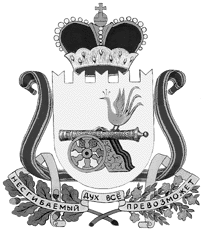 ВЯЗЕМСКИЙ РАЙОННЫЙ СОВЕТ ДЕПУТАТОВРЕШЕНИЕот 30.06.2021  № 68Рассмотрев ходатайство Администрации муниципального образования «Вяземский район» Смоленской области о внесении изменений в решение от 30.12.2020 № 79 «Об утверждении прогнозного плана приватизации муниципального имущества муниципального образования «Вяземский район» Смоленской области»,  в   соответствии  с  Федеральным законом от 21.12.2001  № 178-ФЗ «О приватизации государственного и муниципального имущества», руководствуясь статьей 21 Устава муниципального образования «Вяземский район» Смоленской области, Вяземский районный Совет депутатов,РЕШИЛ:1. Внести в прогнозный план приватизации муниципального имущества муниципального образования «Вяземский район» Смоленской области на 2021 год и плановый период 2022 и 2023 годов, утвержденный решением Вяземского районного Совета депутатов от 30.12.2020 № 79, следующие изменения:1.1. Дополнив пунктами следующего содержания:2. Опубликовать настоящее решение в газете «Вяземский вестник».О внесении изменений в прогнозный план приватизации муниципального имущества муниципального образования «Вяземский район» Смоленской области № п/пНаименование имуществаАдресСтоимость имуществаСпособ привати-зации7.Производственное здание «Кисловодск» (1025,3 кв. м.).Смоленская область, г. Вязьма, ул. Ленина, д. 60/2По данным отчета независимой оценкиАукцион8.Нежилые здания в том числе:-  нежилое здание (185,0 кв. м.);-  здание гаража (98,0 кв. м.).Смоленская область, г. Вязьма, ул. Нижнее течение р. Вязьма, д. 5По данным отчета независимой оценкиАукцион9.Здание склада (1 174,6 кв. м.)Смоленская область, г. Вязьма, ул. Комсомольская, д. 69аПо данным отчета независимой оценкиАукцион10.Здание начальной школы(105,7 кв. м.)Смоленская       область,    Вяземский    район,  Поляновское     с/п, дер. Черемушки, ул. Школьная, д. 14По данным отчета независимой оценкиАукцион11.Административное здание(115,5 кв. м.)Смоленская область, г. Вязьма, ул. Просвещения, д. 29По данным отчета независимой оценкиАукционИ.о. председателя Вяземского районного Совета депутатов_________________Е.Н. МоторинаИ.п. Главы муниципального образования «Вяземский район» Смоленской области___________________В.П. Беленко«____» ______________ 2021 г. 